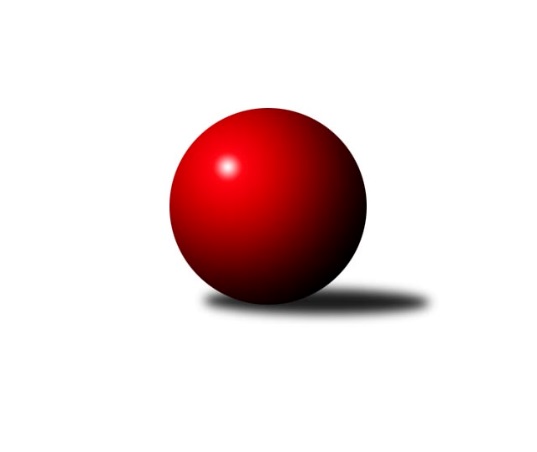 Č.10Ročník 2019/2020	24.4.2024 OP Tábor 2019/2020Statistika 10. kolaTabulka družstev:		družstvo	záp	výh	rem	proh	skore	sety	průměr	body	plné	dorážka	chyby	1.	KK Lokomotiva Tábor C	9	7	0	2	52.0 : 20.0 	(73.0 : 35.0)	2439	14	1713	727	54.4	2.	KK Hilton Sezimák C	9	6	0	3	35.5 : 36.5 	(49.0 : 59.0)	2305	12	1611	694	63.7	3.	KK Hilton Sezimák D	8	5	1	2	41.0 : 23.0 	(57.0 : 39.0)	2320	11	1640	680	57.9	4.	TJ Sokol Chýnov B	8	4	1	3	36.0 : 28.0 	(49.5 : 46.5)	2361	9	1651	709	66.8	5.	TJ Spartak Soběslav B	9	2	2	5	30.0 : 42.0 	(43.5 : 64.5)	2222	6	1596	627	82.4	6.	TJ Sokol Chotoviny D	8	2	1	5	27.0 : 37.0 	(49.0 : 47.0)	2234	5	1586	648	67.3	7.	KK Lokomotiva Tábor D	9	1	1	7	18.5 : 53.5 	(39.0 : 69.0)	2128	3	1536	592	81.1Tabulka doma:		družstvo	záp	výh	rem	proh	skore	sety	průměr	body	maximum	minimum	1.	KK Lokomotiva Tábor C	5	4	0	1	32.0 : 8.0 	(44.5 : 15.5)	2523	8	2657	2381	2.	TJ Sokol Chýnov B	6	3	1	2	30.0 : 18.0 	(41.0 : 31.0)	2265	7	2325	2184	3.	KK Hilton Sezimák C	5	3	0	2	20.5 : 19.5 	(29.0 : 31.0)	2441	6	2532	2328	4.	TJ Spartak Soběslav B	4	2	0	2	16.0 : 16.0 	(21.5 : 26.5)	2085	4	2128	2023	5.	KK Hilton Sezimák D	4	1	1	2	16.0 : 16.0 	(26.0 : 22.0)	2424	3	2513	2240	6.	TJ Sokol Chotoviny D	2	1	0	1	9.0 : 7.0 	(15.0 : 9.0)	2242	2	2275	2208	7.	KK Lokomotiva Tábor D	4	0	1	3	7.0 : 25.0 	(15.0 : 33.0)	2177	1	2224	2092Tabulka venku:		družstvo	záp	výh	rem	proh	skore	sety	průměr	body	maximum	minimum	1.	KK Hilton Sezimák D	4	4	0	0	25.0 : 7.0 	(31.0 : 17.0)	2350	8	2570	2148	2.	KK Lokomotiva Tábor C	4	3	0	1	20.0 : 12.0 	(28.5 : 19.5)	2414	6	2603	2229	3.	KK Hilton Sezimák C	4	3	0	1	15.0 : 17.0 	(20.0 : 28.0)	2271	6	2321	2191	4.	TJ Sokol Chotoviny D	6	1	1	4	18.0 : 30.0 	(34.0 : 38.0)	2232	3	2456	2064	5.	TJ Sokol Chýnov B	2	1	0	1	6.0 : 10.0 	(8.5 : 15.5)	2409	2	2465	2352	6.	TJ Spartak Soběslav B	5	0	2	3	14.0 : 26.0 	(22.0 : 38.0)	2257	2	2363	2108	7.	KK Lokomotiva Tábor D	5	1	0	4	11.5 : 28.5 	(24.0 : 36.0)	2176	2	2417	1913Tabulka podzimní části:		družstvo	záp	výh	rem	proh	skore	sety	průměr	body	doma	venku	1.	KK Lokomotiva Tábor C	9	7	0	2	52.0 : 20.0 	(73.0 : 35.0)	2439	14 	4 	0 	1 	3 	0 	1	2.	KK Hilton Sezimák C	9	6	0	3	35.5 : 36.5 	(49.0 : 59.0)	2305	12 	3 	0 	2 	3 	0 	1	3.	KK Hilton Sezimák D	8	5	1	2	41.0 : 23.0 	(57.0 : 39.0)	2320	11 	1 	1 	2 	4 	0 	0	4.	TJ Sokol Chýnov B	8	4	1	3	36.0 : 28.0 	(49.5 : 46.5)	2361	9 	3 	1 	2 	1 	0 	1	5.	TJ Spartak Soběslav B	9	2	2	5	30.0 : 42.0 	(43.5 : 64.5)	2222	6 	2 	0 	2 	0 	2 	3	6.	TJ Sokol Chotoviny D	8	2	1	5	27.0 : 37.0 	(49.0 : 47.0)	2234	5 	1 	0 	1 	1 	1 	4	7.	KK Lokomotiva Tábor D	9	1	1	7	18.5 : 53.5 	(39.0 : 69.0)	2128	3 	0 	1 	3 	1 	0 	4Tabulka jarní části:		družstvo	záp	výh	rem	proh	skore	sety	průměr	body	doma	venku	1.	TJ Spartak Soběslav B	0	0	0	0	0.0 : 0.0 	(0.0 : 0.0)	0	0 	0 	0 	0 	0 	0 	0 	2.	KK Lokomotiva Tábor C	0	0	0	0	0.0 : 0.0 	(0.0 : 0.0)	0	0 	0 	0 	0 	0 	0 	0 	3.	KK Lokomotiva Tábor D	0	0	0	0	0.0 : 0.0 	(0.0 : 0.0)	0	0 	0 	0 	0 	0 	0 	0 	4.	KK Hilton Sezimák D	0	0	0	0	0.0 : 0.0 	(0.0 : 0.0)	0	0 	0 	0 	0 	0 	0 	0 	5.	TJ Sokol Chýnov B	0	0	0	0	0.0 : 0.0 	(0.0 : 0.0)	0	0 	0 	0 	0 	0 	0 	0 	6.	KK Hilton Sezimák C	0	0	0	0	0.0 : 0.0 	(0.0 : 0.0)	0	0 	0 	0 	0 	0 	0 	0 	7.	TJ Sokol Chotoviny D	0	0	0	0	0.0 : 0.0 	(0.0 : 0.0)	0	0 	0 	0 	0 	0 	0 	0 Zisk bodů pro družstvo:		jméno hráče	družstvo	body	zápasy	v %	dílčí body	sety	v %	1.	Ondřej Novák 	KK Lokomotiva Tábor C 	7	/	8	(88%)	13.5	/	16	(84%)	2.	Vendula Burdová 	TJ Sokol Chýnov B 	7	/	8	(88%)	12	/	16	(75%)	3.	Stanislav Ťoupal 	KK Hilton Sezimák C 	7	/	9	(78%)	12	/	18	(67%)	4.	Martin Jinda 	KK Lokomotiva Tábor C 	6	/	7	(86%)	12	/	14	(86%)	5.	Radim Mareš 	KK Lokomotiva Tábor D 	6	/	8	(75%)	11	/	16	(69%)	6.	Jiří Šalát 	TJ Sokol Chýnov B 	6	/	8	(75%)	11	/	16	(69%)	7.	Jana Picková 	TJ Spartak Soběslav B 	6	/	8	(75%)	10.5	/	16	(66%)	8.	David Štiller 	KK Hilton Sezimák D 	5	/	5	(100%)	10	/	10	(100%)	9.	Karel Trpák 	TJ Sokol Chýnov B 	5	/	6	(83%)	8	/	12	(67%)	10.	Monika Havránková 	KK Lokomotiva Tábor D 	5	/	7	(71%)	10	/	14	(71%)	11.	Zdeněk Vít 	KK Lokomotiva Tábor C 	5	/	8	(63%)	11	/	16	(69%)	12.	Jiří Vitha 	KK Hilton Sezimák C 	5	/	8	(63%)	10	/	16	(63%)	13.	Jarmil Kylar 	KK Hilton Sezimák C 	5	/	9	(56%)	10	/	18	(56%)	14.	Zdeněk Ondřej 	KK Lokomotiva Tábor C 	4	/	5	(80%)	5	/	10	(50%)	15.	Lucie Lišková 	TJ Sokol Chotoviny D 	4	/	6	(67%)	7	/	12	(58%)	16.	Jaroslava Nohejlová 	TJ Sokol Chotoviny D 	4	/	8	(50%)	9.5	/	16	(59%)	17.	Miloš Filip 	TJ Sokol Chotoviny D 	4	/	8	(50%)	9	/	16	(56%)	18.	Josef Macháček 	KK Lokomotiva Tábor C 	4	/	8	(50%)	6	/	16	(38%)	19.	Klára Šmejkalová 	TJ Sokol Chotoviny D 	3	/	3	(100%)	6	/	6	(100%)	20.	Zdeněk Samec 	KK Lokomotiva Tábor C 	3	/	4	(75%)	7	/	8	(88%)	21.	Marie Binderová 	KK Lokomotiva Tábor D 	3	/	4	(75%)	6	/	8	(75%)	22.	Michal Hajný 	KK Hilton Sezimák D 	3	/	4	(75%)	5.5	/	8	(69%)	23.	Tomáš Kazda 	TJ Spartak Soběslav B 	3	/	4	(75%)	5	/	8	(63%)	24.	Jaroslav Zoun 	KK Lokomotiva Tábor C 	3	/	4	(75%)	5	/	8	(63%)	25.	Jana Křivanová 	TJ Spartak Soběslav B 	3	/	4	(75%)	5	/	8	(63%)	26.	Martin Hlaváč 	KK Lokomotiva Tábor C 	3	/	5	(60%)	7	/	10	(70%)	27.	Martina Křemenová 	TJ Sokol Chotoviny D 	3	/	5	(60%)	6	/	10	(60%)	28.	Jan Krákora 	KK Hilton Sezimák D 	3	/	5	(60%)	6	/	10	(60%)	29.	Jakub Vaniš 	KK Hilton Sezimák D 	3	/	6	(50%)	7	/	12	(58%)	30.	Vlastimil Novák 	TJ Sokol Chýnov B 	3	/	6	(50%)	6	/	12	(50%)	31.	Tomáš Hes 	TJ Sokol Chýnov B 	3	/	6	(50%)	5.5	/	12	(46%)	32.	Pavel Reichel 	TJ Spartak Soběslav B 	3	/	7	(43%)	7	/	14	(50%)	33.	Šárka Aujezdská 	KK Lokomotiva Tábor C 	2	/	3	(67%)	5	/	6	(83%)	34.	Oldřich Tománek 	KK Hilton Sezimák D 	2	/	3	(67%)	4	/	6	(67%)	35.	Jan Uhlíř 	KK Hilton Sezimák D 	2	/	3	(67%)	4	/	6	(67%)	36.	Jiří Uhlíř 	KK Hilton Sezimák D 	2	/	3	(67%)	4	/	6	(67%)	37.	Šárka Vanišová 	KK Hilton Sezimák D 	2	/	3	(67%)	3	/	6	(50%)	38.	Petr Kovanda 	TJ Sokol Chýnov B 	2	/	3	(67%)	3	/	6	(50%)	39.	Jiří Válek 	KK Hilton Sezimák D 	2	/	4	(50%)	4	/	8	(50%)	40.	Petr Tuček 	TJ Spartak Soběslav B 	2	/	4	(50%)	3	/	8	(38%)	41.	Anna Okapalová 	KK Hilton Sezimák D 	2	/	4	(50%)	3	/	8	(38%)	42.	Ladislav Maroušek 	KK Hilton Sezimák C 	2	/	6	(33%)	4.5	/	12	(38%)	43.	Josef Schleiss 	TJ Spartak Soběslav B 	2	/	7	(29%)	7	/	14	(50%)	44.	Jiří Ludvík 	KK Hilton Sezimák C 	2	/	7	(29%)	4	/	14	(29%)	45.	Ladislav Šmejkal 	TJ Sokol Chotoviny D 	2	/	8	(25%)	5.5	/	16	(34%)	46.	Irena Dlouhá 	KK Lokomotiva Tábor D 	1.5	/	9	(17%)	6	/	18	(33%)	47.	Miroslav Kovač 	KK Hilton Sezimák C 	1.5	/	9	(17%)	5.5	/	18	(31%)	48.	Oldřich Tománek 	KK Hilton Sezimák D 	1	/	1	(100%)	1.5	/	2	(75%)	49.	Petr Otradovec 	TJ Sokol Chotoviny D 	1	/	1	(100%)	1	/	2	(50%)	50.	Josef Poula 	TJ Sokol Chotoviny D 	1	/	1	(100%)	1	/	2	(50%)	51.	Jakub Smetana 	TJ Sokol Chotoviny D 	1	/	2	(50%)	3	/	4	(75%)	52.	Václav Cízler 	KK Lokomotiva Tábor D 	1	/	2	(50%)	2	/	4	(50%)	53.	Barbora Švarcová 	KK Hilton Sezimák D 	1	/	3	(33%)	4	/	6	(67%)	54.	Hana Prokešová 	TJ Spartak Soběslav B 	1	/	3	(33%)	1	/	6	(17%)	55.	Jiří Doležal 	KK Hilton Sezimák D 	1	/	4	(25%)	1	/	8	(13%)	56.	Eliška Černá 	TJ Sokol Chýnov B 	1	/	5	(20%)	2	/	10	(20%)	57.	Michal Navara 	TJ Sokol Chýnov B 	1	/	5	(20%)	2	/	10	(20%)	58.	Vladimír Křivan 	TJ Spartak Soběslav B 	1	/	5	(20%)	1	/	10	(10%)	59.	Václav Gabriel 	KK Hilton Sezimák C 	1	/	6	(17%)	3	/	12	(25%)	60.	Miroslav Hlásek 	TJ Spartak Soběslav B 	1	/	9	(11%)	4	/	18	(22%)	61.	Natálie Lojdová 	KK Lokomotiva Tábor D 	0	/	1	(0%)	0	/	2	(0%)	62.	Karolína Roubková 	TJ Sokol Chýnov B 	0	/	1	(0%)	0	/	2	(0%)	63.	Stanislava Škivrová 	KK Lokomotiva Tábor D 	0	/	1	(0%)	0	/	2	(0%)	64.	Marie Pilařová 	TJ Sokol Chotoviny D 	0	/	2	(0%)	1	/	4	(25%)	65.	Radek Moc 	TJ Spartak Soběslav B 	0	/	3	(0%)	0	/	6	(0%)	66.	Petr Děd 	TJ Sokol Chotoviny D 	0	/	3	(0%)	0	/	6	(0%)	67.	Eva Havránková 	KK Lokomotiva Tábor D 	0	/	4	(0%)	2	/	8	(25%)	68.	Martina Sedláčková 	KK Lokomotiva Tábor D 	0	/	4	(0%)	0	/	8	(0%)	69.	Pavlína Fürbacherová 	KK Lokomotiva Tábor D 	0	/	7	(0%)	2	/	14	(14%)	70.	Pavla Krejčová 	KK Lokomotiva Tábor D 	0	/	7	(0%)	0	/	14	(0%)Průměry na kuželnách:		kuželna	průměr	plné	dorážka	chyby	výkon na hráče	1.	Sezimovo Ústí, 1-2	2411	1688	723	57.4	(402.0)	2.	Tábor, 1-4	2340	1652	688	67.3	(390.1)	3.	Tábor, 1-2	2286	1625	661	59.0	(381.0)	4.	TJ Sokol Chotoviny, 1-4	2228	1584	643	77.0	(371.3)	5.	Soběslav, 1-2	2082	1508	574	85.9	(347.1)	6.	- volno -, 1-4	0	0	0	0.0	(0.0)Nejlepší výkony na kuželnách:Sezimovo Ústí, 1-2KK Lokomotiva Tábor C	2603	4. kolo	Ondřej Novák 	KK Lokomotiva Tábor C	476	4. koloKK Hilton Sezimák D	2570	7. kolo	Stanislav Ťoupal 	KK Hilton Sezimák C	473	7. koloKK Lokomotiva Tábor C	2558	8. kolo	Klára Šmejkalová 	TJ Sokol Chotoviny D	466	6. koloKK Hilton Sezimák C	2532	7. kolo	Jaroslava Nohejlová 	TJ Sokol Chotoviny D	460	6. koloKK Hilton Sezimák D	2513	4. kolo	Radim Mareš 	KK Lokomotiva Tábor D	459	1. koloKK Hilton Sezimák D	2486	1. kolo	Jakub Vaniš 	KK Hilton Sezimák D	459	7. koloKK Hilton Sezimák C	2480	8. kolo	Jan Uhlíř 	KK Hilton Sezimák D	457	4. koloTJ Sokol Chýnov B	2465	9. kolo	Ondřej Novák 	KK Lokomotiva Tábor C	455	8. koloKK Hilton Sezimák D	2457	9. kolo	Stanislav Ťoupal 	KK Hilton Sezimák C	452	3. koloKK Hilton Sezimák C	2457	2. kolo	Stanislav Ťoupal 	KK Hilton Sezimák C	451	2. koloTábor, 1-4KK Lokomotiva Tábor C	2657	1. kolo	Šárka Aujezdská 	KK Lokomotiva Tábor C	485	7. koloKK Lokomotiva Tábor C	2608	7. kolo	Ondřej Novák 	KK Lokomotiva Tábor C	476	3. koloKK Lokomotiva Tábor C	2526	3. kolo	Ondřej Novák 	KK Lokomotiva Tábor C	467	2. koloTJ Sokol Chotoviny D	2456	4. kolo	Josef Macháček 	KK Lokomotiva Tábor C	461	1. koloKK Lokomotiva Tábor C	2443	6. kolo	Martin Jinda 	KK Lokomotiva Tábor C	458	1. koloKK Lokomotiva Tábor C	2433	2. kolo	Šárka Aujezdská 	KK Lokomotiva Tábor C	458	1. koloKK Hilton Sezimák D	2430	8. kolo	Martina Křemenová 	TJ Sokol Chotoviny D	455	4. koloKK Lokomotiva Tábor D	2417	9. kolo	Ondřej Novák 	KK Lokomotiva Tábor C	450	7. koloKK Lokomotiva Tábor C	2381	9. kolo	Martin Hlaváč 	KK Lokomotiva Tábor C	450	1. koloTJ Sokol Chýnov B	2352	3. kolo	Zdeněk Samec 	KK Lokomotiva Tábor C	449	7. koloTábor, 1-2TJ Spartak Soběslav B	2336	4. kolo	Karel Trpák 	TJ Sokol Chýnov B	429	4. koloTJ Sokol Chýnov B	2325	5. kolo	Vendula Burdová 	TJ Sokol Chýnov B	425	6. koloTJ Sokol Chýnov B	2318	4. kolo	Jiří Šalát 	TJ Sokol Chýnov B	425	2. koloKK Hilton Sezimák C	2293	6. kolo	Miroslav Kovač 	KK Hilton Sezimák C	423	6. koloTJ Sokol Chýnov B	2283	6. kolo	Tomáš Hes 	TJ Sokol Chýnov B	423	4. koloTJ Sokol Chýnov B	2259	10. kolo	Vendula Burdová 	TJ Sokol Chýnov B	421	7. koloKK Hilton Sezimák D	2250	2. kolo	Vendula Burdová 	TJ Sokol Chýnov B	418	10. koloTJ Sokol Chotoviny D	2247	5. kolo	Ondřej Novák 	KK Lokomotiva Tábor C	415	10. koloKK Lokomotiva Tábor C	2229	10. kolo	Jarmil Kylar 	KK Hilton Sezimák C	413	6. koloTJ Sokol Chýnov B	2222	7. kolo	Josef Schleiss 	TJ Spartak Soběslav B	411	4. koloTJ Sokol Chotoviny, 1-4KK Hilton Sezimák C	2321	10. kolo	Stanislav Ťoupal 	KK Hilton Sezimák C	439	10. koloTJ Sokol Chotoviny D	2275	10. kolo	Miloš Filip 	TJ Sokol Chotoviny D	419	10. koloTJ Sokol Chotoviny D	2208	8. kolo	Jiří Vitha 	KK Hilton Sezimák C	415	10. koloTJ Spartak Soběslav B	2108	8. kolo	Jaroslava Nohejlová 	TJ Sokol Chotoviny D	413	10. kolo		. kolo	Klára Šmejkalová 	TJ Sokol Chotoviny D	410	8. kolo		. kolo	Jarmil Kylar 	KK Hilton Sezimák C	409	10. kolo		. kolo	Jakub Smetana 	TJ Sokol Chotoviny D	401	10. kolo		. kolo	Hana Prokešová 	TJ Spartak Soběslav B	395	8. kolo		. kolo	Lucie Lišková 	TJ Sokol Chotoviny D	375	10. kolo		. kolo	Václav Gabriel 	KK Hilton Sezimák C	373	10. koloSoběslav, 1-2KK Hilton Sezimák C	2191	9. kolo	Jarmil Kylar 	KK Hilton Sezimák C	411	9. koloKK Hilton Sezimák D	2148	5. kolo	Petr Otradovec 	TJ Sokol Chotoviny D	393	1. koloTJ Spartak Soběslav B	2128	9. kolo	Monika Havránková 	KK Lokomotiva Tábor D	391	3. koloTJ Spartak Soběslav B	2102	3. kolo	Stanislav Ťoupal 	KK Hilton Sezimák C	390	9. koloTJ Spartak Soběslav B	2085	1. kolo	Jana Křivanová 	TJ Spartak Soběslav B	390	3. koloTJ Sokol Chotoviny D	2073	1. kolo	Michal Hajný 	KK Hilton Sezimák D	387	5. koloTJ Spartak Soběslav B	2023	5. kolo	Tomáš Kazda 	TJ Spartak Soběslav B	386	3. koloKK Lokomotiva Tábor D	1913	3. kolo	Miroslav Hlásek 	TJ Spartak Soběslav B	379	9. kolo		. kolo	Jan Krákora 	KK Hilton Sezimák D	374	5. kolo		. kolo	Anna Okapalová 	KK Hilton Sezimák D	373	5. kolo- volno -, 1-4Četnost výsledků:	8.0 : 0.0	1x	7.0 : 1.0	7x	6.0 : 2.0	3x	5.5 : 2.5	1x	5.0 : 3.0	2x	4.0 : 4.0	3x	3.0 : 5.0	6x	2.0 : 6.0	4x	1.0 : 7.0	2x	0.0 : 8.0	1x